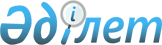 Қостанай ауданы әкімдігінің 2022 жылғы 12 шілдедегі № 522 "Қостанай ауданы әкімдігінің мемлекеттік мекемелерінің eрежелерін бекіту туралы" қаулысына өзгеріс енгізу туралыҚостанай облысы Қостанай ауданы әкімдігінің 2023 жылғы 1 тамыздағы № 656 қаулысы
      Қостанай ауданының әкімдігі ҚАУЛЫ ЕТЕДІ:
      1. Қостанай ауданы әкімдігінің 2022 жылғы 12 шілдедегі № 522 "Қостанай ауданы әкімдігінің мемлекеттік мекемелерінің eрежелерін бекіту туралы" қаулысына мынадай өзгеріс енгізілсін:
      "Қостанай ауданы әкімінің аппараты" мемлекеттік мекемесі туралы Ереженің 15-тармағының 20 және 21-тармақшалары алынып тасталсын.
      2. Осы қаулы қабылданған сәттен бастап күшіне енеді.
					© 2012. Қазақстан Республикасы Әділет министрлігінің «Қазақстан Республикасының Заңнама және құқықтық ақпарат институты» ШЖҚ РМК
				
      Аудан әкімінің 

Ж. Таукенов
